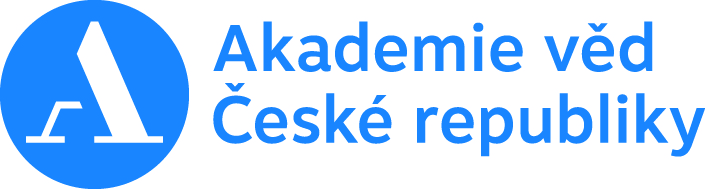 Formulář žádosti o udělení záštityVšechna pole jsou povinnáI. Údaje o žadateliII. Údaje o akciIII. Finanční zajištění předkládané akceUveďte rovněž vlastní příjmy ze vstupného, merchendisingu, individuálního dárcovství apod., pokud je akce generuje.IV. Rozšiřující údaje o akciDetailní popis akce (max. 1500 znaků vč. mezer)Tematické zaměření a cíl akce, organizační zajištění, základní nastínění programu.Historie akce (max. 1000 znaků vč. mezer)Uveďte, zda se jedná o opakující akci. V případě opakující se akce, popište minulé ročníky a uveďte výsledky z minulých let.Harmonogram akce (max. 250 znaků vč. mezer)Nastiňte základní harmonogram akce (příprava, realizace, konsolidace akce apod.).Program akce a doprovodný program akce (max. 500 znaků vč. mezer)Představte základní program a jeho strukturu, včetně předpokládaných hostů a doprovodných akcí.Cílová skupina akce a mediální dopad (max. 1000 znaků vč. mezer)Popište hlavní skupiny, na které akce cílí a předpokládanou návštěvnost jednotlivých skupin na akci a způsoby, jakým se tyto cílové skupiny do akce zapojí, a kolik lidí vaše akce celkově zasáhne (fyzicky či online).Dosah akceVyberte 1 variantu (zvýrazněte boldem).LokálníCelostátníMezinárodníDetailní představa plnění a vzájemné spolupráce s AV ČR na akci (max. 1000 znaků vč. mezer)Navrhněte plnění pro AV ČR (např. umístění loga AV ČR na webové stránky akce, propagace na sociálních sítích apod.) a případně nastiňte představu o vzájemné spolupráci (participace na programu, účast na slavnostním zakončení apod.).Celospolečenský přínos akce (max. 500 znaků vč. mezer)Pokud vaše akce řeší aktuální společenské problémy, popište, jakým způsobem.Spolupráce s AV ČR v minulých letech (max. 500 znaků vč. mezer)Uveďte, zda vaše akce či organizace v minulostí s AV ČR spolupracovala (případně jakou formou).Účast představitelů AV ČR na akci (max. 500 znaků vč. mezer)Uveďte, zda a jakým způsobem plánujete zapojit představitele AV ČR do vaší akce (např. účast na doprovodných akcích, účast na slavnostním zahájení, participace na programu atp.).Vypište, zda a jaké podklady budou zaslány AV ČR pro skončení akce (max. 500 znaků vč. mezer) Např. fotodokumentace, mediamonitoring, závěrečná zpráva aj.Podpisem žádosti o záštitu čestně prohlašuji, že všechny výše uvedené informace jsou pravdivé._________________________________________________________Datum, místo a podpis statutárního zástupceOrganizační forma (forma právní subjektivity)Statutární zástupce (jméno, titul, funkce)SídloIČStěžejní oblast činnostiWebové stránkyJméno kontaktní osoby a e-mailKorespondenční adresa (včetně e-mailu a telefonního čísla)Název akceTermín akce (od – do)Místo konání akceMediální partneři akceSponzoři a partneři akceCílové skupiny akcePředpokládaná návštěvnostPředpokládané příjmyPředpokládané příjmydruh příjmuvýše příjmuPředpokládané výdajePředpokládané výdajedruh výdajevýše výdaje